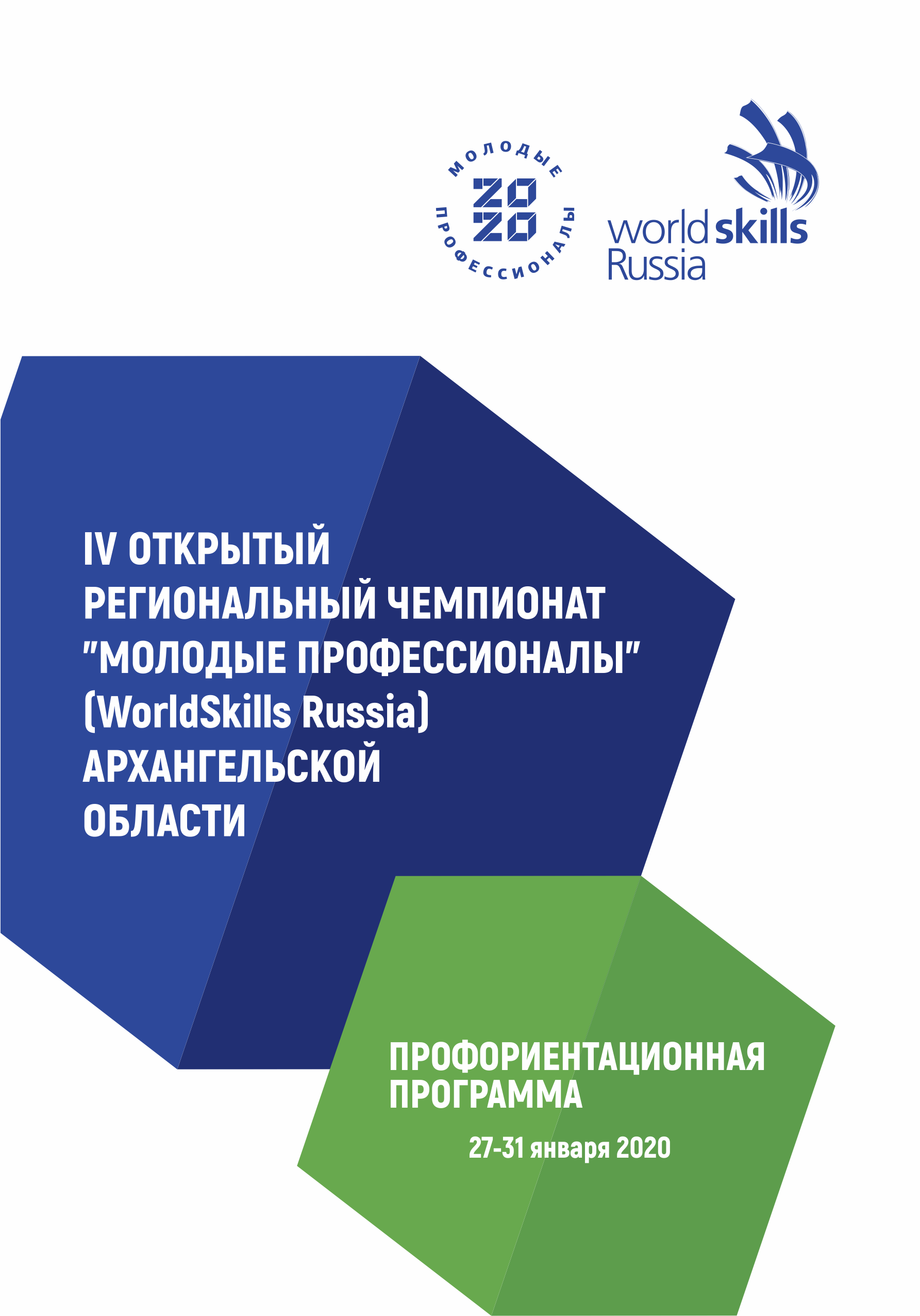 IV Открытый региональный чемпионат «Молодые профессионалы» (WorldSkills Russia) Архангельской областиII региональный чемпионат профессионального мастерства «Навыки мудрых»28-30 января 2020 годаПРОФОРИЕНТАЦИОННАЯ ПРОГРАММАМеста проведения:ГБПОУ АО «Техникум строительства и городского хозяйства», ул. Воронина, д. 30ГБПОУ АО «Архангельский техникум строительства и экономики», ул. Воронина, д. 30 к.1.ГАПОУ  АО  «Архангельский торгово-экономический колледж» ул. Дачная, д. 57, корп. 3ГБПОУ АО «Архангельский педагогический колледж», ул. Смольный Буян д.5ГБПОУ АО «Техникум судостроения и машиностроения», г. Северодвинск, ул. Карла Маркса, д.34Организовано транспортное обслуживание по маршрутам:ГБПОУ АО «Техникум строительства и городского хозяйства»,                   г. Архангельск, ул. Воронина, д. 30             ГАПОУ  АО  «Архангельский торгово-экономический колледж», г. Архангельск, ул. Дачная, д.57 корп.3;Расписание автобуса: 28.01.2020 - с 14ч.00мин  до  15ч.30мин. (каждые 30 минут)29.01.2020 - с 10ч.30мин  до  15ч.30мин. (каждые 30 минут) Перерыв: 12.00-14.00.30.01.2020 – с 10ч.30мин. до 12ч.00мин. (каждые 30 минут)ГАПОУ  АО  «Архангельский педагогический колледж»,  г. Архангельск, ул. Смольный Буян, д.5          ГБПОУ АО «Техникум строительства и городского хозяйства», г. Архангельск, ул. Воронина, д. 30.Расписание автобуса: 28.01.2020 – 14ч.30мин.29.01.2020 – 14ч.30мин.           3) ГБПОУ АО «Техникум строительства и городского хозяйства», г. Архангельск, ул. Воронина, д. 30    ГБПОУ АО «Техникум судостроения и машиностроения»,  г. Северодвинск, ул. Карла Маркса, д.34.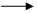 Расписание автобуса:28.01.2020 – в 13ч.00мин., в обратном направлении в 16ч.00мин.      29.01.2020 – в 13ч.00мин., в обратном направлении в 16ч.00мин.             4) ГБПОУ АО «Техникум строительства и городского хозяйства», г. Архангельск, ул. Воронина, д. 30 ГАПОУ  АО  «Архангельский педагогический колледж», г. Архангельск, ул. Смольный Буян, д.5Расписание автобуса:29.01.2020 – в 14ч.15мин.28 январяГБПОУ АО «ТЕХНИКУМ СТРОИТЕЛЬСТВА И ГОРОДСКОГО ХОЗЯЙСТВА»г. Архангельск, ул. Воронина, д. 3014.00–16.0028 январяГБПОУ АО «АРХАНГЕЛЬСКИЙ ТЕХНИКУМ СТРОИТЕЛЬСТВА И ЭКОНОМИКИ»г. Архангельск, ул. Воронина, д. 30 корп. 114.00–16.0028 январяГАПОУ АО «АРХАНГЕЛЬСКИЙ ТОРГОВО-ЭКОНОМИЧЕСКИЙ КОЛЛЕДЖ»г. Архангельск, ул. Дачная, д. 57, корп. 314.00 – 16.0028 января ГБПОУ АО «АРХАНГЕЛЬСКИЙ ПЕДАГОГИЧЕСКИЙ КОЛЛЕДЖ»г. Архангельск, ул. Смольный Буян, д. 514.00 –16.0028 январяГБПОУ АО «ТЕХНИКУМ СУДОСТРОЕНИЯ И МАШИНОСТРОЕНИЯ»г. Северодвинск, ул. Карла Маркса, д. 3414.00–16.0029 январяГБПОУ АО «ТЕХНИКУМ СТРОИТЕЛЬСТВА И ГОРОДСКОГО ХОЗЯЙСТВА»г. Архангельск, ул. Воронина, д. 3010.00 – 12.0014.00 – 16.0029 январяГБПОУ АО «АРХАНГЕЛЬСКИЙ ТЕХНИКУМ СТРОИТЕЛЬСТВА И ЭКОНОМИКИ»г. Архангельск, ул. Воронина, д. 30 корп. 110.00 – 12.0014.00 – 16.0029 январяГАПОУ АО «АРХАНГЕЛЬСКИЙ ТОРГОВО-ЭКОНОМИЧЕСКИЙ КОЛЛЕДЖ»г. Архангельск, ул. Дачная, д. 57, корп. 310.00 – 12.0014.00 – 16.0029 январяГБПОУ АО «АРХАНГЕЛЬСКИЙ ПЕДАГОГИЧЕСКИЙ КОЛЛЕДЖ»г. Архангельск, ул. Смольный Буян, д. 510.00 – 12.0014.00 – 16.0029 январяГБПОУ АО «ТЕХНИКУМ СУДОСТРОЕНИЯ И МАШИНОСТРОЕНИЯ»г. Северодвинск, ул. Карла Маркса, д. 3410.00 – 12.0014.00 – 16.0030 январяГБПОУ АО «ТЕХНИКУМ СТРОИТЕЛЬСТВА И ГОРОДСКОГО ХОЗЯЙСТВА»г. Архангельск, ул. Воронина, д. 3010.00 – 12.0030 январяГБПОУ АО «АРХАНГЕЛЬСКИЙ ТЕХНИКУМ СТРОИТЕЛЬСТВА И ЭКОНОМИКИ»г. Архангельск, ул. Воронина, д. 30 корп. 110.00 – 12.0030 январяГАПОУ АО «АРХАНГЕЛЬСКИЙ ТОРГОВО-ЭКОНОМИЧЕСКИЙ КОЛЛЕДЖ»г. Архангельск, ул. Дачная, д. 57, корп. 310.00 – 12.0030 январяГБПОУ АО «АРХАНГЕЛЬСКИЙ ПЕДАГОГИЧЕСКИЙ КОЛЛЕДЖ»г. Архангельск, ул. Смольный Буян, д. 510.00 – 12.0030 январяГБПОУ АО «ТЕХНИКУМ СУДОСТРОЕНИЯ И МАШИНОСТРОЕНИЯ»г. Северодвинск, ул. Карла Маркса, д. 3410.00 – 12.00ОРГАНИЗАТОРЫПравительство Архангельской областиМинистерство образования и науки Архангельской областиМинистерство труда, занятости и социального развития Архангельской областиМинистерство агропромышленного комплекса и торговли Архангельской областиМинистерство здравоохранения Архангельской областиМинистерство топливно-энергетического комплекса и ЖКХГАОУ ДПО «Архангельский областной институт открытого образования»Региональный координационный центр WorldSkills Russia в Архангельской областиИНФОРМАЦИОННАЯ ПОДДЕРЖКАДепартамент пресс-службы и информации администрации Губернатора Архангельской области и Правительства  Архангельской области ПАРТНЕРЫ, ПОСТАВЩИКИГБПОУ АО «Архангельский педагогический колледж» ГАПОУ АО «Архангельский торгово-экономический колледж» ГБПОУ АО «Архангельский техникум строительства и экономики»ГАПОУ АО «Котласский электромеханический техникум» ГБПОУ АО «Северный техникум транспорта и технологий» ГБПОУ АО «Техникум строительства, дизайна и технологий» ГБПОУ АО «Техникум строительства и городского хозяйства»ГБПОУ АО «Техникум судостроения и машиностроения»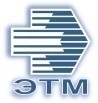 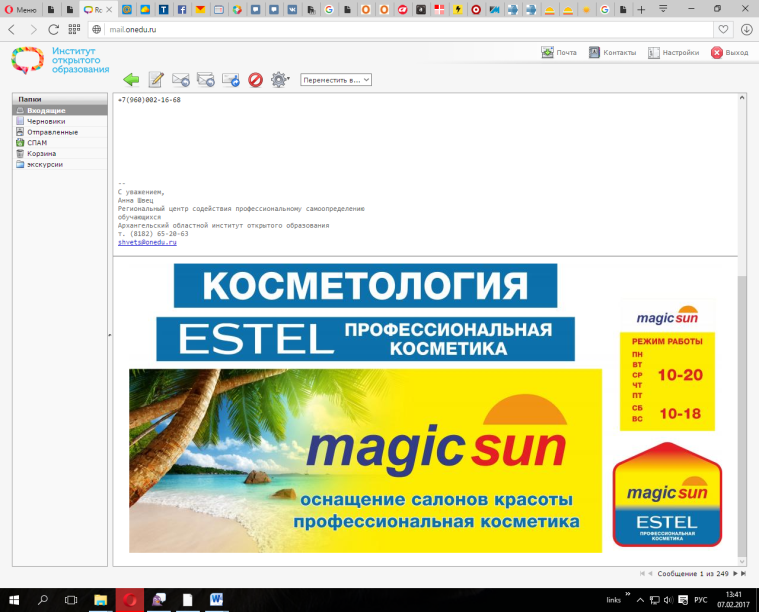 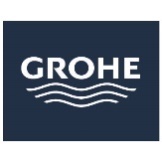 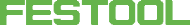 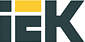 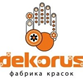 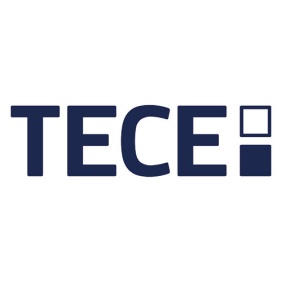 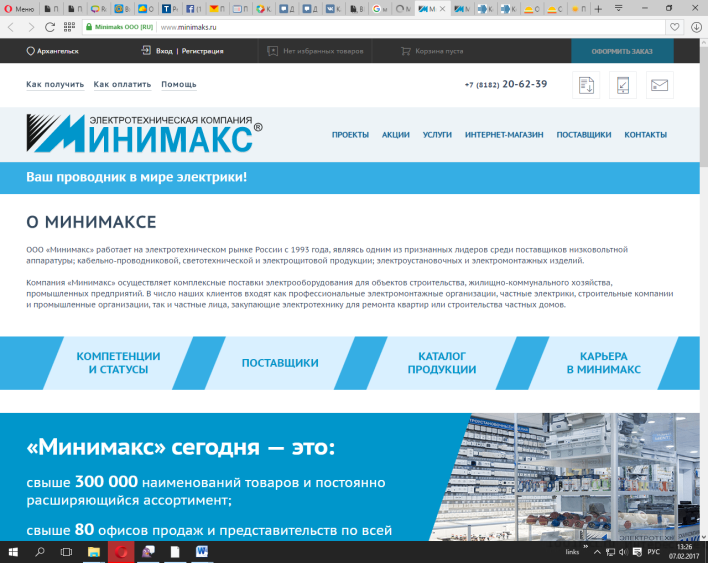 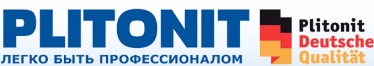 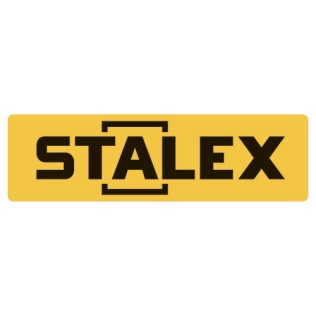 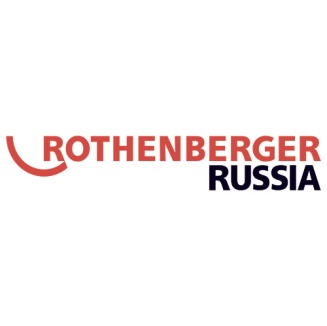 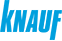 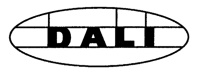 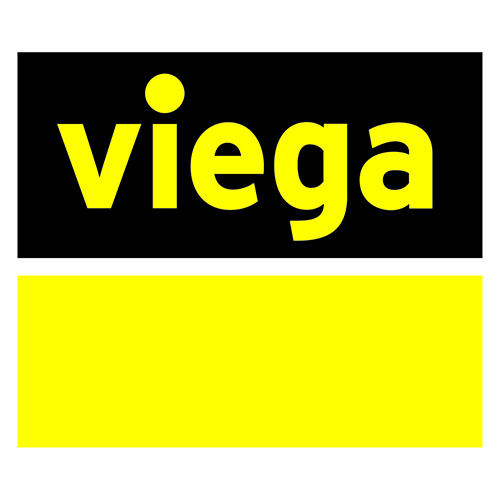 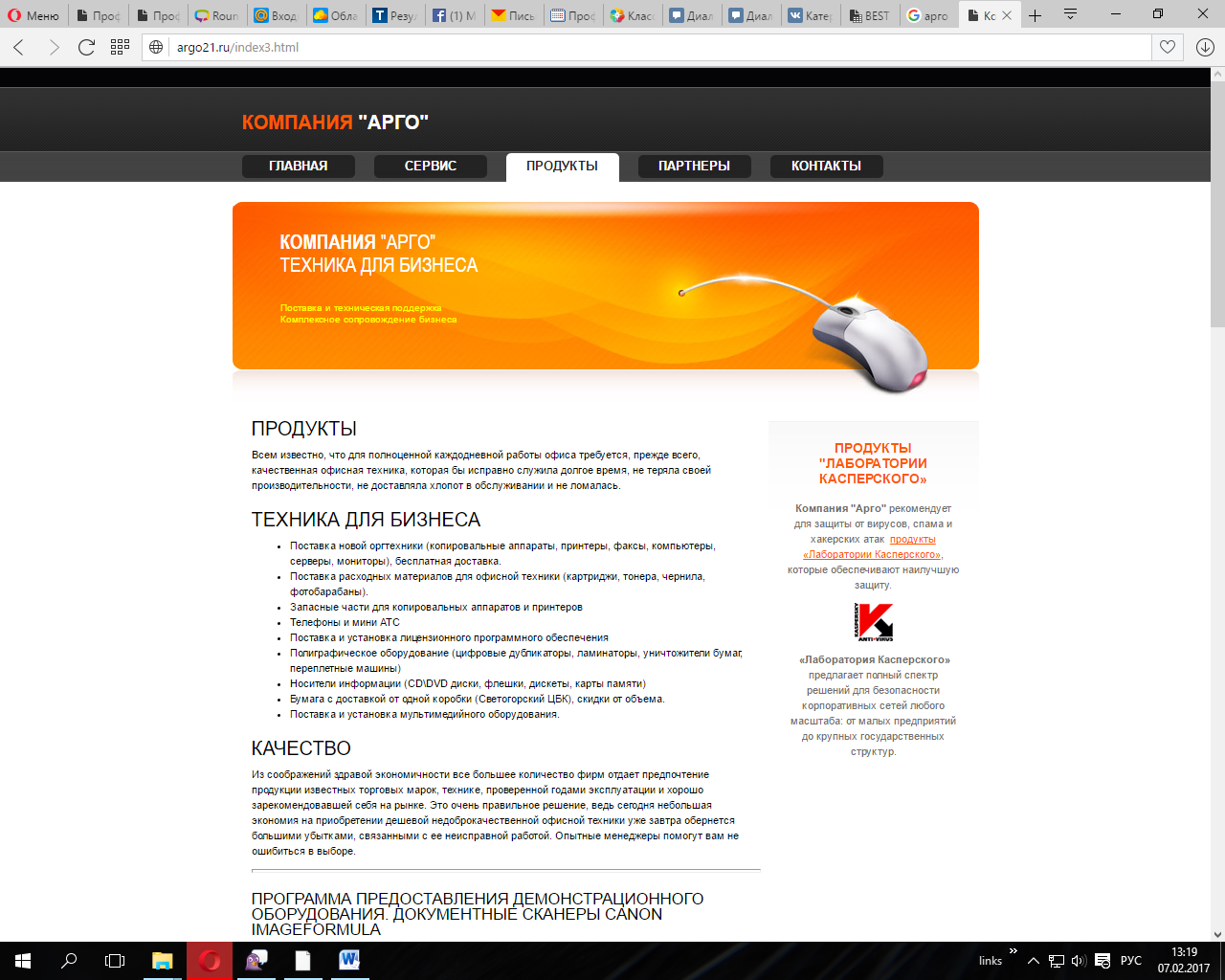 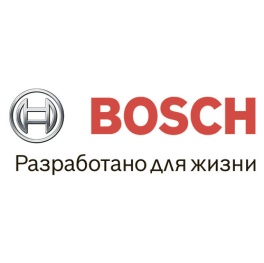 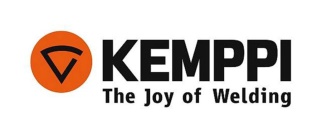 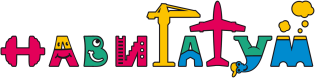 МЕРОПРИЯТИЕПосещение площадок  по компетенциям:«Сухое строительство и штукатурные работы»«Кирпичная кладка»ПРОФОРИЕНТАЦИОННЫЕ МАСТЕР-КЛАССЫ:Сухое строительство и штукатурные работы - фактурная отделка поверхностей шпатлевкой «ветонит» с колер-пастой  с использованием инструментов: зубчатый шпатель, щетки, кисти.- нанесение декоративных покрытий (песчаный вихрь, шелк, барельеф)Кирпичная кладка- выполнение лицевой кладки с орнаментомМЕРОПРИЯТИЕМЕРОПРИЯТИЕПосещение площадок по компетенциям:«Сантехника и отопление»«Плотницкое дело»«Плотницкое дело» (Junior)«Ремонт и обслуживание автомобилей» Посещение площадок по компетенциям:«Сантехника и отопление»«Плотницкое дело»«Плотницкое дело» (Junior)«Ремонт и обслуживание автомобилей» ПРОФОРИЕНТАЦИОННЫЕ МАСТЕР-КЛАССЫ:Сантехника и отопление - различные виды соединения труб (молекулярная сварка, соединение с помощью пушфитингов, прессфитингов, обжимных фитингов), гибка и резка трубРемонт и обслуживание легковых автомобилей	 - сборка-разборка коробки передач автомобиля, работа с  измерительными инструментами, монтаж-демонтаж поршневых колец с помощью специнструмента- работа на тренажёре «Автокран», тренажере «Экскаватор KAMATSU»Плотницкое делоСекреты столярно-плотницкого дела:- табурет своими руками	- изготовление разделочных досок из различных материаловПРОФОРИЕНТАЦИОННЫЕ МАСТЕР-КЛАССЫ:Сантехника и отопление - различные виды соединения труб (молекулярная сварка, соединение с помощью пушфитингов, прессфитингов, обжимных фитингов), гибка и резка трубРемонт и обслуживание легковых автомобилей	 - сборка-разборка коробки передач автомобиля, работа с  измерительными инструментами, монтаж-демонтаж поршневых колец с помощью специнструмента- работа на тренажёре «Автокран», тренажере «Экскаватор KAMATSU»Плотницкое делоСекреты столярно-плотницкого дела:- табурет своими руками	- изготовление разделочных досок из различных материаловМЕРОПРИЯТИЕПосещение площадок по компетенциям:  «Парикмахерское искусство»  «Парикмахерское искусство» (Навыки мудрых) «Поварское дело» «Поварское дело» (Навыки мудрых)ПРОФОРИЕНТАЦИОННЫЕ МАСТЕР-КЛАССЫ:Парикмахерское искусство - прически с элементами плетенияКондитерское дело- изготовление конфет ручной работы Стилистика и искусство визажа«Создание единого образа»- подбор аксессуаров для создания заданного образа- «Фейс-чарт», разработка креативного макияжаИнтернет-маркетинг	- создание постов в социальных сетяхАдминистрирование отеля	- правила этикета при обучении специальности «Гостиничное дело»МЕРОПРИЯТИЕПосещение площадок по компетенциям: «Дошкольное воспитание» «Дошкольное воспитание» (Junior)«Преподавание в младших классах» «Преподавание в младших классах» (Навыки мудрых)«Медицинский и социальный уход» ПРОФОРИЕНТАЦИОННЫЕ МАСТЕР-КЛАССЫ:Дошкольное образование- мастер-класс «Эду-квест»Преподавание в младших классах- робототехника: сборка  робота из конструктора Лего и его программированиеМедицинский и социальный уход 	 - особенностями работы медицинской сестры: оказание первой медицинской помощи, пеленание новорожденного ребенка (манекен), измерение артериального давления.МЕРОПРИЯТИЕПосещение площадок  по компетенциям:«Сварочные технологии»«Малярные и декоративные работы»«Малярные и декоративные работы» (Junior)«Обработка листового металла»ПРОФОРИЕНТАЦИОННЫЕ МАСТЕР-КЛАССЫ:Малярные и декоративные работы - декоративная отделка по трафаретам (объемная, гладкая)Электромонтажник электрических сетей  и оборудования - сварка жил и проводов в соединительных коробках- управление освещением в жилом помещенииМастер столярного и мебельного производства - сборка мебели с помощью электроинструментов (табурет,полочка)Конструирование моделирование и технология швейных изделий Организация обслуживания общественного питания- сервировка банкета к «Дню Святого Валентина»- способы складывания салфеток для сервировки стола»Секретарь - изготовление календаря в программе «Publisher» - «Новый образ без лишних затрат» – способы завязывания шейных платков.Поварское дело - оформление пряника «Веселый смайлик» из кондитерского мешка цветной глазурьюПарикмахерское искусство - создание прически за 5-10 мин.Фрезерные работы 	- Как из круглой заготовки сделать болтику головку? Бери круглую деталь - в шестигранник превращай! Токарь - «Токарь склонился над умным станком, тонкая стружка бежит ручейком»: изготавливаем болт «дедовским» методом- «На станке кусок металла токарь превратит в деталь»: современный способ нарезания резьбы на детали «болт»Сварочные технологии - ручная дуговая сварка пластин- полуавтоматическая сварка: способы наплавки в защитных газах- художественная наплавка валиков на пластинуОбработка листового металла - секреты резки тонколистового металла- как укоротить болт, не повредив резьбу, делаем сами именной кулонМЕРОПРИЯТИЕПосещение площадок  по компетенциям:«Сухое строительство и штукатурные работы»«Кирпичная кладка»ПРОФОРИЕНТАЦИОННЫЕ МАСТЕР-КЛАССЫ:Сухое строительство и штукатурные работы - фактурная отделка поверхностей шпатлевкой «Ветонит» с колер-пастой  с использованием инструментов: зубчатый шпатель, щетки, кисти.- нанесение декоративных покрытий (песчаный вихрь, шелк, барельеф)Кирпичная кладка- выполнение лицевой кладки с орнаментомМЕРОПРИЯТИЕМЕРОПРИЯТИЕПосещение площадок по компетенциям:«Сантехника и отопление»«Плотницкое дело»«Плотницкое дело» (Junior)«Ремонт и обслуживание автомобилей» Посещение площадок по компетенциям:«Сантехника и отопление»«Плотницкое дело»«Плотницкое дело» (Junior)«Ремонт и обслуживание автомобилей» ПРОФОРИЕНТАЦИОННЫЕ МАСТЕР-КЛАССЫ:Сантехника и отопление - различные виды соединения труб (молекулярная сварка, соединение с помощью пушфитингов, прессфитингов, обжимных фитингов), гибка и резка трубРемонт и обслуживание легковых автомобилей	 - сборка-разборка коробки передач автомобиля, работа с  измерительными инструментами, монтаж-демонтаж поршневых колец с помощью специнструмента- работа на тренажёре «Автокран», тренажере «Экскаватор KAMATSU»Плотницкое делоСекреты столярно-плотницкого дела:- табурет своими руками	- изготовление разделочных досок из различных материаловПРОФОРИЕНТАЦИОННЫЕ МАСТЕР-КЛАССЫ:Сантехника и отопление - различные виды соединения труб (молекулярная сварка, соединение с помощью пушфитингов, прессфитингов, обжимных фитингов), гибка и резка трубРемонт и обслуживание легковых автомобилей	 - сборка-разборка коробки передач автомобиля, работа с  измерительными инструментами, монтаж-демонтаж поршневых колец с помощью специнструмента- работа на тренажёре «Автокран», тренажере «Экскаватор KAMATSU»Плотницкое делоСекреты столярно-плотницкого дела:- табурет своими руками	- изготовление разделочных досок из различных материаловМЕРОПРИЯТИЕПосещение площадок по компетенциям:  «Парикмахерское искусство»  «Парикмахерское искусство» (Навыки мудрых) «Поварское дело» «Поварское дело» (Навыки мудрых)ПРОФОРИЕНТАЦИОННЫЕ МАСТЕР-КЛАССЫ:Парикмахерское искусство - прически с элементами плетенияКондитерское дело- изготовление конфет ручной работы Стилистика и искусство визажа«Создание единого образа»- подбор аксессуаров для создания заданного образа- «Фейс-чарт», разработка креативного макияжаИнтернет-маркетинг	- создание постов в социальных сетяхАдминистрирование отеля	- правила этикета при обучении специальности «Гостиничное дело»МЕРОПРИЯТИЕПосещение площадок по компетенциям:  «Дошкольное воспитание» «Дошкольное воспитание» (Junior) «Преподавание в младших классах» «Преподавание в младших классах» (Навыки мудрых)«Медицинский и социальный уход» ПРОФОРИЕНТАЦИОННЫЕ МАСТЕР-КЛАССЫ:Дошкольное образование- мастер-класс «Эду-квест»Преподавание в младших классах- робототехника: сборка  робота из конструктора Лего и его программированиеМедицинский и социальный уход 	 - особенностями работы медицинской сестры: оказание первой медицинской помощи, пеленание новорожденного ребенка (манекен), измерение артериального давления.МЕРОПРИЯТИЕПосещение площадок  по компетенциям:«Сварочные технологии»«Малярные и декоративные работы»«Малярные и декоративные работы» (Junior)«Обработка листового металла»ПРОФОРИЕНТАЦИОННЫЕ МАСТЕР-КЛАССЫ:Малярные и декоративные работы - декоративная отделка по трафаретам (объемная, гладкая)Электромонтажник электрических сетей  и оборудования - сварка жил и проводов в соединительных коробках- управление освещением в жилом помещенииМастер столярного и мебельного производства - сборка мебели с помощью электроинструментов (табурет,полочка)Конструирование моделирование и технология швейных изделий Организация обслуживания общественного питания- сервировка банкета к «Дню Святого Валентина»- способы складывания салфеток для сервировки стола»Секретарь - изготовление календаря в программе «Publisher» - «Новый образ без лишних затрат» – способы завязывания шейных платков.Поварское дело - оформление пряника «Веселый смайлик» из кондитерского мешка цветной глазурьюПарикмахерское искусство - создание прически за 5-10 мин.Фрезерные работы 	- Как из круглой заготовки сделать болтику головку? Бери круглую деталь - в шестигранник превращай! Токарь - «Токарь склонился над умным станком, тонкая стружка бежит ручейком»: изготавливаем болт «дедовским» методом- «На станке кусок металла токарь превратит в деталь»: современный способ нарезания резьбы на детали «болт»Сварочные технологии - ручная дуговая сварка пластин- полуавтоматическая сварка: способы наплавки в защитных газах- художественная наплавка валиков на пластинуОбработка листового металла - секреты резки тонколистового металла- как укоротить болт, не повредив резьбу, делаем сами именной кулонМЕРОПРИЯТИЕПосещение площадок  по компетенциям:«Сухое строительство и штукатурные работы»«Кирпичная кладка»ПРОФОРИЕНТАЦИОННЫЕ МАСТЕР-КЛАССЫ:Сухое строительство и штукатурные работы - фактурная отделка поверхностей шпатлевкой «ветонит» с колер-пастой  с использованием инструментов: зубчатый шпатель, щетки, кисти.- нанесение декоративных покрытий (песчаный вихрь, шелк, барельеф)Кирпичная кладка- выполнение лицевой кладки с орнаментомМЕРОПРИЯТИЕМЕРОПРИЯТИЕПосещение площадок по компетенциям:«Сантехника и отопление»«Плотницкое дело»«Плотницкое дело» (Junior)«Ремонт и обслуживание автомобилей» Посещение площадок по компетенциям:«Сантехника и отопление»«Плотницкое дело»«Плотницкое дело» (Junior)«Ремонт и обслуживание автомобилей» ПРОФОРИЕНТАЦИОННЫЕ МАСТЕР-КЛАССЫ:Сантехника и отопление - различные виды соединения труб (молекулярная сварка, соединение с помощью пушфитингов, прессфитингов, обжимных фитингов), гибка и резка трубРемонт и обслуживание легковых автомобилей	 - сборка-разборка коробки передач автомобиля, работа с  измерительными инструментами, монтаж-демонтаж поршневых колец с помощью специнструмента- работа на тренажёре «Автокран», тренажере «Экскаватор KAMATSU»Плотницкое делоСекреты столярно-плотницкого дела:- табурет своими руками	- изготовление разделочных досок из различных материаловПРОФОРИЕНТАЦИОННЫЕ МАСТЕР-КЛАССЫ:Сантехника и отопление - различные виды соединения труб (молекулярная сварка, соединение с помощью пушфитингов, прессфитингов, обжимных фитингов), гибка и резка трубРемонт и обслуживание легковых автомобилей	 - сборка-разборка коробки передач автомобиля, работа с  измерительными инструментами, монтаж-демонтаж поршневых колец с помощью специнструмента- работа на тренажёре «Автокран», тренажере «Экскаватор KAMATSU»Плотницкое делоСекреты столярно-плотницкого дела:- табурет своими руками	- изготовление разделочных досок из различных материаловМЕРОПРИЯТИЕПосещение площадок по компетенциям:  «Парикмахерское искусство»  «Парикмахерское искусство» (Навыки мудрых) «Поварское дело» «Поварское дело» (Навыки мудрых)ПРОФОРИЕНТАЦИОННЫЕ МАСТЕР-КЛАССЫ:Парикмахерское искусство - прически с элементами плетенияКондитерское дело- изготовление конфет ручной работы Стилистика и искусство визажа«Создание единого образа»- подбор аксессуаров для создания заданного образа- «Фейс-чарт», разработка креативного макияжаИнтернет-маркетинг	- создание постов в социальных сетяхАдминистрирование отеля	- правила этикета при обучении специальности «Гостиничное дело»МЕРОПРИЯТИЕПосещение площадок по компетенциям: «Дошкольное воспитание» «Дошкольное воспитание» (Junior)«Преподавание в младших классах» «Преподавание в младших классах» (Навыки мудрых)«Медицинский и социальный уход» ПРОФОРИЕНТАЦИОННЫЕ МАСТЕР-КЛАССЫ:Дошкольное образование- мастер-класс «Эду-квест»Преподавание в младших классах- робототехника: от детского сада до начальной школыМедицинский и социальный уход 	 - особенностями работы медицинской сестры: оказание первой медицинской помощи, пеленание новорожденного ребенка (манекен), измерение артериального давления.МЕРОПРИЯТИЕПосещение площадок  по компетенциям:«Сварочные технологии»«Малярные и декоративные работы»«Малярные и декоративные работы» (Junior)«Обработка листового металла»ПРОФОРИЕНТАЦИОННЫЕ МАСТЕР-КЛАССЫ:Малярные и декоративные работы - декоративная отделка по трафаретам (объемная, гладкая)Электромонтажник электрических сетей  и оборудования - сварка жил и проводов в соединительных коробках- управление освещением в жилом помещенииМастер столярного и мебельного производства - сборка мебели с помощью электроинструментов (табурет,полочка)Конструирование моделирование и технология швейных изделий Организация обслуживания общественного питания- сервировка банкета к «Дню Святого Валентина»- способы складывания салфеток для сервировки стола»Секретарь - изготовление календаря в программе «Publisher» - «Новый образ без лишних затрат» – способы завязывания шейных платков.Поварское дело - оформление пряника «Веселый смайлик» из кондитерского мешка цветной глазурьюПарикмахерское искусство - создание прически за 5-10 мин.Фрезерные работы 	- Как из круглой заготовки сделать болтику головку? Бери круглую деталь - в шестигранник превращай! Токарь - «Токарь склонился над умным станком, тонкая стружка бежит ручейком»: изготавливаем болт «дедовским» методом- «На станке кусок металла токарь превратит в деталь»: современный способ нарезания резьбы на детали «болт»Сварочные технологии - ручная дуговая сварка пластин- полуавтоматическая сварка: способы наплавки в защитных газах- художественная наплавка валиков на пластинуОбработка листового металла - секреты резки тонколистового металла- как укоротить болт, не повредив резьбу, делаем сами именной кулон